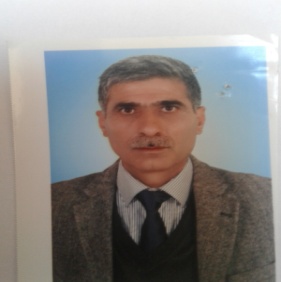 T.C.Evrak Kayıt NoEvrak Kayıt No00HARRAN ÜNİVERSİTESİ SURUÇ MYOYürürlük TarihiYürürlük Tarihi15.03.201815.03.2018GÖREV TANIMIRevizyon TarihiRevizyon TarihiRevizyon NoRevizyon No00Sayfa NoSayfa No1/11/1Alt Birim AdıSuruç Meslek YüksekokuluSuruç Meslek YüksekokuluSuruç Meslek YüksekokuluSuruç Meslek YüksekokuluSuruç Meslek YüksekokuluSuruç Meslek YüksekokuluSuruç Meslek YüksekokuluAdı ve Soyadıİbrahim Halil YALÇINİbrahim Halil YALÇINİbrahim Halil YALÇINİbrahim Halil YALÇINİbrahim Halil YALÇINİbrahim Halil YALÇINİbrahim Halil YALÇINKadro UnvanıHizmetli (Ş)Hizmetli (Ş)Hizmetli (Ş)Hizmetli (Ş)Hizmetli (Ş)Hizmetli (Ş)Hizmetli (Ş)Görev UnvanıHizmetli (Ş)Hizmetli (Ş)Hizmetli (Ş)Hizmetli (Ş)Hizmetli (Ş)Hizmetli (Ş)Hizmetli (Ş)Üst Yönetici/YöneticileriMeslek Yüksekokul SekreteriMeslek Yüksekokul SekreteriMeslek Yüksekokul SekreteriMeslek Yüksekokul SekreteriMeslek Yüksekokul SekreteriMeslek Yüksekokul SekreteriMeslek Yüksekokul SekreteriGörev Devri (olmadığındayerine bakacak personel)Latif FIRATHANLatif FIRATHANLatif FIRATHANLatif FIRATHANLatif FIRATHANLatif FIRATHANLatif FIRATHANGörev AlanıBina ve bahçe hizmetlisi.Bina ve bahçe hizmetlisi.Bina ve bahçe hizmetlisi.Bina ve bahçe hizmetlisi.Bina ve bahçe hizmetlisi.Bina ve bahçe hizmetlisi.Bina ve bahçe hizmetlisi.Temel Görev ve SorumluluklarıSorumluluğunda olan iç ve dış alanların düzenli, temiz ve hijyenik olmasını, birimlerin bina, eklenti ve katlarında yerleşimin düzeninin devamını sağlamak,Sınıf, laboratuvar, odalar, koridor gibi alanları havalandırmak, temizliğini sağlamak.Posta işlemlerini yapmak,Fotokopi, teksir gibi işlere yardımcı olmak, evrak dağıtımını gerçekleştirmek,Elektrik, su, cam, çerçeve, kapılarda vb. aksaklıkları Yüksekokul Sekreterine bildirmek, yanan lamba, açık kalmış ışık, açık kalmış musluk vb. İsrafa neden olan her şeye müdahale etmek,Çalışma odasında tehlikeli olabilecek ocak, ısıtıcı, çay makinesi gibi cihazları mesai bitiminde kontrol etmek, kapı ve pencerelerin kapalı tutulmasını sağlayarak gerekli güvenlik tedbirlerini almak,Hassas görevleri bulunduğunu bilmek ve buna göre hareket etmek,Etik kurallarına uymak,Yüksekokulun varlıkları ile kaynaklarını verimli ve ekonomik kullanmak,Savurganlıktan kaçınmak, gizliliğe riayet etmek,Zaman çizelgesine ve kılık-kıyafet yönetmeliğine uymak, mesai saatleri içerisinde personel tanıtım kimlik kartını takmak,Müdür, Müdür Yardımcıları ve Yüksekokul Sekreteri tarafından verilecek diğer görevleri yapmak.Sorumluluğunda olan iç ve dış alanların düzenli, temiz ve hijyenik olmasını, birimlerin bina, eklenti ve katlarında yerleşimin düzeninin devamını sağlamak,Sınıf, laboratuvar, odalar, koridor gibi alanları havalandırmak, temizliğini sağlamak.Posta işlemlerini yapmak,Fotokopi, teksir gibi işlere yardımcı olmak, evrak dağıtımını gerçekleştirmek,Elektrik, su, cam, çerçeve, kapılarda vb. aksaklıkları Yüksekokul Sekreterine bildirmek, yanan lamba, açık kalmış ışık, açık kalmış musluk vb. İsrafa neden olan her şeye müdahale etmek,Çalışma odasında tehlikeli olabilecek ocak, ısıtıcı, çay makinesi gibi cihazları mesai bitiminde kontrol etmek, kapı ve pencerelerin kapalı tutulmasını sağlayarak gerekli güvenlik tedbirlerini almak,Hassas görevleri bulunduğunu bilmek ve buna göre hareket etmek,Etik kurallarına uymak,Yüksekokulun varlıkları ile kaynaklarını verimli ve ekonomik kullanmak,Savurganlıktan kaçınmak, gizliliğe riayet etmek,Zaman çizelgesine ve kılık-kıyafet yönetmeliğine uymak, mesai saatleri içerisinde personel tanıtım kimlik kartını takmak,Müdür, Müdür Yardımcıları ve Yüksekokul Sekreteri tarafından verilecek diğer görevleri yapmak.Sorumluluğunda olan iç ve dış alanların düzenli, temiz ve hijyenik olmasını, birimlerin bina, eklenti ve katlarında yerleşimin düzeninin devamını sağlamak,Sınıf, laboratuvar, odalar, koridor gibi alanları havalandırmak, temizliğini sağlamak.Posta işlemlerini yapmak,Fotokopi, teksir gibi işlere yardımcı olmak, evrak dağıtımını gerçekleştirmek,Elektrik, su, cam, çerçeve, kapılarda vb. aksaklıkları Yüksekokul Sekreterine bildirmek, yanan lamba, açık kalmış ışık, açık kalmış musluk vb. İsrafa neden olan her şeye müdahale etmek,Çalışma odasında tehlikeli olabilecek ocak, ısıtıcı, çay makinesi gibi cihazları mesai bitiminde kontrol etmek, kapı ve pencerelerin kapalı tutulmasını sağlayarak gerekli güvenlik tedbirlerini almak,Hassas görevleri bulunduğunu bilmek ve buna göre hareket etmek,Etik kurallarına uymak,Yüksekokulun varlıkları ile kaynaklarını verimli ve ekonomik kullanmak,Savurganlıktan kaçınmak, gizliliğe riayet etmek,Zaman çizelgesine ve kılık-kıyafet yönetmeliğine uymak, mesai saatleri içerisinde personel tanıtım kimlik kartını takmak,Müdür, Müdür Yardımcıları ve Yüksekokul Sekreteri tarafından verilecek diğer görevleri yapmak.Sorumluluğunda olan iç ve dış alanların düzenli, temiz ve hijyenik olmasını, birimlerin bina, eklenti ve katlarında yerleşimin düzeninin devamını sağlamak,Sınıf, laboratuvar, odalar, koridor gibi alanları havalandırmak, temizliğini sağlamak.Posta işlemlerini yapmak,Fotokopi, teksir gibi işlere yardımcı olmak, evrak dağıtımını gerçekleştirmek,Elektrik, su, cam, çerçeve, kapılarda vb. aksaklıkları Yüksekokul Sekreterine bildirmek, yanan lamba, açık kalmış ışık, açık kalmış musluk vb. İsrafa neden olan her şeye müdahale etmek,Çalışma odasında tehlikeli olabilecek ocak, ısıtıcı, çay makinesi gibi cihazları mesai bitiminde kontrol etmek, kapı ve pencerelerin kapalı tutulmasını sağlayarak gerekli güvenlik tedbirlerini almak,Hassas görevleri bulunduğunu bilmek ve buna göre hareket etmek,Etik kurallarına uymak,Yüksekokulun varlıkları ile kaynaklarını verimli ve ekonomik kullanmak,Savurganlıktan kaçınmak, gizliliğe riayet etmek,Zaman çizelgesine ve kılık-kıyafet yönetmeliğine uymak, mesai saatleri içerisinde personel tanıtım kimlik kartını takmak,Müdür, Müdür Yardımcıları ve Yüksekokul Sekreteri tarafından verilecek diğer görevleri yapmak.Sorumluluğunda olan iç ve dış alanların düzenli, temiz ve hijyenik olmasını, birimlerin bina, eklenti ve katlarında yerleşimin düzeninin devamını sağlamak,Sınıf, laboratuvar, odalar, koridor gibi alanları havalandırmak, temizliğini sağlamak.Posta işlemlerini yapmak,Fotokopi, teksir gibi işlere yardımcı olmak, evrak dağıtımını gerçekleştirmek,Elektrik, su, cam, çerçeve, kapılarda vb. aksaklıkları Yüksekokul Sekreterine bildirmek, yanan lamba, açık kalmış ışık, açık kalmış musluk vb. İsrafa neden olan her şeye müdahale etmek,Çalışma odasında tehlikeli olabilecek ocak, ısıtıcı, çay makinesi gibi cihazları mesai bitiminde kontrol etmek, kapı ve pencerelerin kapalı tutulmasını sağlayarak gerekli güvenlik tedbirlerini almak,Hassas görevleri bulunduğunu bilmek ve buna göre hareket etmek,Etik kurallarına uymak,Yüksekokulun varlıkları ile kaynaklarını verimli ve ekonomik kullanmak,Savurganlıktan kaçınmak, gizliliğe riayet etmek,Zaman çizelgesine ve kılık-kıyafet yönetmeliğine uymak, mesai saatleri içerisinde personel tanıtım kimlik kartını takmak,Müdür, Müdür Yardımcıları ve Yüksekokul Sekreteri tarafından verilecek diğer görevleri yapmak.Sorumluluğunda olan iç ve dış alanların düzenli, temiz ve hijyenik olmasını, birimlerin bina, eklenti ve katlarında yerleşimin düzeninin devamını sağlamak,Sınıf, laboratuvar, odalar, koridor gibi alanları havalandırmak, temizliğini sağlamak.Posta işlemlerini yapmak,Fotokopi, teksir gibi işlere yardımcı olmak, evrak dağıtımını gerçekleştirmek,Elektrik, su, cam, çerçeve, kapılarda vb. aksaklıkları Yüksekokul Sekreterine bildirmek, yanan lamba, açık kalmış ışık, açık kalmış musluk vb. İsrafa neden olan her şeye müdahale etmek,Çalışma odasında tehlikeli olabilecek ocak, ısıtıcı, çay makinesi gibi cihazları mesai bitiminde kontrol etmek, kapı ve pencerelerin kapalı tutulmasını sağlayarak gerekli güvenlik tedbirlerini almak,Hassas görevleri bulunduğunu bilmek ve buna göre hareket etmek,Etik kurallarına uymak,Yüksekokulun varlıkları ile kaynaklarını verimli ve ekonomik kullanmak,Savurganlıktan kaçınmak, gizliliğe riayet etmek,Zaman çizelgesine ve kılık-kıyafet yönetmeliğine uymak, mesai saatleri içerisinde personel tanıtım kimlik kartını takmak,Müdür, Müdür Yardımcıları ve Yüksekokul Sekreteri tarafından verilecek diğer görevleri yapmak.Sorumluluğunda olan iç ve dış alanların düzenli, temiz ve hijyenik olmasını, birimlerin bina, eklenti ve katlarında yerleşimin düzeninin devamını sağlamak,Sınıf, laboratuvar, odalar, koridor gibi alanları havalandırmak, temizliğini sağlamak.Posta işlemlerini yapmak,Fotokopi, teksir gibi işlere yardımcı olmak, evrak dağıtımını gerçekleştirmek,Elektrik, su, cam, çerçeve, kapılarda vb. aksaklıkları Yüksekokul Sekreterine bildirmek, yanan lamba, açık kalmış ışık, açık kalmış musluk vb. İsrafa neden olan her şeye müdahale etmek,Çalışma odasında tehlikeli olabilecek ocak, ısıtıcı, çay makinesi gibi cihazları mesai bitiminde kontrol etmek, kapı ve pencerelerin kapalı tutulmasını sağlayarak gerekli güvenlik tedbirlerini almak,Hassas görevleri bulunduğunu bilmek ve buna göre hareket etmek,Etik kurallarına uymak,Yüksekokulun varlıkları ile kaynaklarını verimli ve ekonomik kullanmak,Savurganlıktan kaçınmak, gizliliğe riayet etmek,Zaman çizelgesine ve kılık-kıyafet yönetmeliğine uymak, mesai saatleri içerisinde personel tanıtım kimlik kartını takmak,Müdür, Müdür Yardımcıları ve Yüksekokul Sekreteri tarafından verilecek diğer görevleri yapmak.Yetkileri/Yetkinlik (Aranan Nitelikler)♦657 sayılı Devlet Memurları Kanununda belirtilen genel niteliklere sahip olmak. ♦Üniversitemiz Personel İşlemleri ile ilgili diğer mevzuatları bilmek. ♦EBYS uygulamalarını kullanmak. ♦Faaliyetlerinin gerektirdiği her türlü araç ve gereçleri kullanabilme yetkisine sahip olmak.♦657 sayılı Devlet Memurları Kanununda belirtilen genel niteliklere sahip olmak. ♦Üniversitemiz Personel İşlemleri ile ilgili diğer mevzuatları bilmek. ♦EBYS uygulamalarını kullanmak. ♦Faaliyetlerinin gerektirdiği her türlü araç ve gereçleri kullanabilme yetkisine sahip olmak.♦657 sayılı Devlet Memurları Kanununda belirtilen genel niteliklere sahip olmak. ♦Üniversitemiz Personel İşlemleri ile ilgili diğer mevzuatları bilmek. ♦EBYS uygulamalarını kullanmak. ♦Faaliyetlerinin gerektirdiği her türlü araç ve gereçleri kullanabilme yetkisine sahip olmak.♦657 sayılı Devlet Memurları Kanununda belirtilen genel niteliklere sahip olmak. ♦Üniversitemiz Personel İşlemleri ile ilgili diğer mevzuatları bilmek. ♦EBYS uygulamalarını kullanmak. ♦Faaliyetlerinin gerektirdiği her türlü araç ve gereçleri kullanabilme yetkisine sahip olmak.♦657 sayılı Devlet Memurları Kanununda belirtilen genel niteliklere sahip olmak. ♦Üniversitemiz Personel İşlemleri ile ilgili diğer mevzuatları bilmek. ♦EBYS uygulamalarını kullanmak. ♦Faaliyetlerinin gerektirdiği her türlü araç ve gereçleri kullanabilme yetkisine sahip olmak.♦657 sayılı Devlet Memurları Kanununda belirtilen genel niteliklere sahip olmak. ♦Üniversitemiz Personel İşlemleri ile ilgili diğer mevzuatları bilmek. ♦EBYS uygulamalarını kullanmak. ♦Faaliyetlerinin gerektirdiği her türlü araç ve gereçleri kullanabilme yetkisine sahip olmak.♦657 sayılı Devlet Memurları Kanununda belirtilen genel niteliklere sahip olmak. ♦Üniversitemiz Personel İşlemleri ile ilgili diğer mevzuatları bilmek. ♦EBYS uygulamalarını kullanmak. ♦Faaliyetlerinin gerektirdiği her türlü araç ve gereçleri kullanabilme yetkisine sahip olmak.Bilgi (Yasal Dayanak)♦2547 Sayılı Yükseköğretim Kanunu, 2914 Yüksek Öğretim Personel Kanunu ve 657 sayılı Devlet Memurları Kanunu.♦Üniversitelerde Akademik Teşkilat Yönetmeliği♦2547 Sayılı Yükseköğretim Kanunu, 2914 Yüksek Öğretim Personel Kanunu ve 657 sayılı Devlet Memurları Kanunu.♦Üniversitelerde Akademik Teşkilat Yönetmeliği♦2547 Sayılı Yükseköğretim Kanunu, 2914 Yüksek Öğretim Personel Kanunu ve 657 sayılı Devlet Memurları Kanunu.♦Üniversitelerde Akademik Teşkilat Yönetmeliği♦2547 Sayılı Yükseköğretim Kanunu, 2914 Yüksek Öğretim Personel Kanunu ve 657 sayılı Devlet Memurları Kanunu.♦Üniversitelerde Akademik Teşkilat Yönetmeliği♦2547 Sayılı Yükseköğretim Kanunu, 2914 Yüksek Öğretim Personel Kanunu ve 657 sayılı Devlet Memurları Kanunu.♦Üniversitelerde Akademik Teşkilat Yönetmeliği♦2547 Sayılı Yükseköğretim Kanunu, 2914 Yüksek Öğretim Personel Kanunu ve 657 sayılı Devlet Memurları Kanunu.♦Üniversitelerde Akademik Teşkilat Yönetmeliği♦2547 Sayılı Yükseköğretim Kanunu, 2914 Yüksek Öğretim Personel Kanunu ve 657 sayılı Devlet Memurları Kanunu.♦Üniversitelerde Akademik Teşkilat YönetmeliğiGörev Tanımını HazırlayanOnaylayanOnaylayanAdı SoyadıHüseyin Cahit İNAN    Öğr.Gör. Reşat DİKME    Öğr.Gör. Reşat DİKME    Öğr.Gör. Reşat DİKME    Öğr.Gör. Reşat DİKME    Öğr.Gör. Reşat DİKME    Öğr.Gör. Reşat DİKMEUnvanıMeslek Yüksekokul SekreteriMüdürMüdür15.03.201815.03.2018İmzaAdı Soyadıİbrahim Halil YALÇINİmza